Western Australia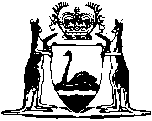 Appropriation (Capital 2015-16) Act 2015Western AustraliaAppropriation (Capital 2015-16) Act 2015Contents1.	Short title	22.	Commencement	23.	Issue and application of moneys	24.	Appropriation for capital purposes	2Schedule 1 — Consolidated Account for the year ending 30 June 2016Western Australia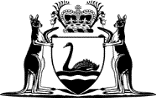 Appropriation (Capital 2015-16) Act 2015No. 19 of 2015An Act to grant supply and to appropriate and apply out of the Consolidated Account certain sums for the capital purposes of the year ending 30 June 2016.[Assented to 26 August 2015]The Parliament of Western Australia enacts as follows:1.	Short title		This is the Appropriation (Capital 2015-16) Act 2015.2.	Commencement		This Act comes into operation as follows —	(a)	sections 1 and 2 — on the day on which this Act receives the Royal Assent;	(b)	the rest of the Act — on the day after that day.3.	Issue and application of moneys	(1)	The sum of $1 934 909 000 is to be issued and may be applied out of the Consolidated Account as supply granted for the year beginning on 1 July 2015 and ending on 30 June 2016.	(2)	The sum referred to in subsection (1) is additional to supply granted by the Appropriation (Recurrent 2015-16) Act 2015.4.	Appropriation for capital purposes		The sum of $1 934 909 000 granted by section 3 as supply is appropriated from the Consolidated Account for the capital purposes expressed in Schedule 1 and detailed in the Agency Information in Support of the Estimates for the year.Schedule 1 — Consolidated Account for the year ending 30 June 2016[s. 4]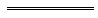 Item$PARLIAMENT117	Parliamentary Services 	1 000 000DEPUTY PREMIER; MINISTER FOR HEALTH; TOURISM118	WA Health 	213 940 000119	Western Australian Tourism Commission 	150 000MINISTER FOR REGIONAL DEVELOPMENT; LANDS; MINISTER ASSISTING THE MINISTER FOR STATE DEVELOPMENT120	Lands 	3 456 000MINISTER FOR EDUCATION; ABORIGINAL AFFAIRS; ELECTORAL AFFAIRS121	Education 	196 630 000122	 Hostels Authority 	958 000123	Aboriginal Affairs 	150 000MINISTER FOR PLANNING; CULTURE AND THE ARTS124	Planning 	12 473 000125	Western Australian Planning
Commission 	
5 400 000126	Culture and the Arts 	33 560 000127	Culture and the Arts —   of  	
230 000MINISTER FOR POLICE; ROAD SAFETY; TRAINING AND WORKFORCE DEVELOPMENT; WOMEN’S INTERESTS128	 Police 	44 632 000129	Training and Workforce Development 	8 279 000MINISTER FOR MENTAL HEALTH; DISABILITY SERVICES; CHILD PROTECTION130	Disability Services Commission 	1 999 000131	Child Protection and Family Support 	4 090 000ATTORNEY GENERAL; MINISTER FOR COMMERCE132	Attorney General 	6 272 000MINISTER FOR FINANCE; MINES AND PETROLEUM133	Finance 	86 365 000134	Mines and Petroleum 	500 000MINISTER FOR AGRICULTURE AND FOOD; FISHERIES135	Agriculture and Food 	4 877 000136	Fisheries 	 210 000TREASURER; MINISTER FOR ENERGY; CITIZENSHIP AND MULTICULTURAL INTERESTS	Treasury Administered137	Treasury — Department of Education 	3 942 000138	Treasury — Electricity Networks Corporation (Western Power) 	
 81 461 000139	Treasury — Kimberley Ports Authority 	
10 575 000140	Treasury — Metropolitan Redevelopment Authority 	
63 000 000141	Treasury — Mid West Ports Authority 	4 500 000142	Treasury — Pilbara Ports Authority 	42 202 000143	Treasury — Regional Power Corporation (Horizon Power) 	
8 465 000144	Treasury — Royalties for Regions 	317 429 000145	Treasury — Southern Ports Authority 	2 081 000146	Treasury — WA Health 	53 026 000147	Treasury — Water Corporation of  	
14 036 000148	Treasury — Perth Children’s Hospital Account 	
44 000 000149	Treasury — The New Perth Stadium Account 	
240 000 000150	Office of the Auditor General 	300 000MINISTER FOR LOCAL GOVERNMENT; COMMUNITY SERVICES; SENIORS AND VOLUNTEERING; YOUTH151Local Government and Communities 	870 000MINISTER FOR ENVIRONMENT; HERITAGE152	Parks and Wildlife 	932 000153	Environment Regulation	875 000154	Office of the Environmental Protection Authority 	
194 000155	Zoological Parks Authority 	735 000156	Heritage Council of  	1 000 000157	National Trust of  (WA) 	435 000MINISTER FOR EMERGENCY SERVICES; CORRECTIVE SERVICES; SMALL BUSINESS; VETERANS158	Fire and Emergency Services 	161 000159	Corrective Services 	18 674 000160	Small Business Development 
Corporation 	
60 000MINISTER FOR WATER; SPORT AND RECREATION; FORESTRY161	Water 	8 867 000162	Western Australian Sports Centre Trust 	5 472 000MINISTER FOR TRANSPORT163	Transport 	9 754 000164	Commissioner of Main Roads 	172 661 000165	Public Transport Authority of  	
139 661 000MINISTER FOR HOUSING; RACING AND GAMING166	Housing Authority 	64 370 000	GRAND TOTAL 	1 934 909 000